Gidle, dnia 30 września 2021r.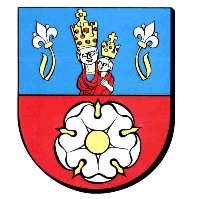 Zamawiający:GMINA GIDLEul. Pławińska 22, 97-540 GidleNIP: 772-22-60-381Tel. 34 327-20-27E-mail: zampubliczne@gidle.pl		Znak sprawy: IZP.271.1.13.2021 INFORMACJA Z OTWARCIA OFERTZapytania ofertowego w trybie konkurencyjnym o udzielenie zamówienia publicznego   o wartości szacunkowej poniżej kwoty 130 000 złPostępowanie prowadzone na podstawie „Regulaminu udzielania zamówień publicznych o wartości poniżej kwoty 130 000 złotych” stanowiącego załącznik do Zarządzenia Nr 16/2021 Wójta Gminy Gidle z dnia 1 lutego 2021r.Dotyczy: „Zakup i dostarczenie węgla w sezonie grzewczym 2021/2022, na potrzeby Gminy Gidle”Zamawiający informuje, że w przedmiotowym postępowaniu wpłynęły następujące oferty:Wójt Gminy Gidle										  /-/									       Lech BugajNumer ofertNazwa i adres WykonawcyCena oferty brutto1.CARBO Spółka Jawna Zbigniew Krupski, Miron Wróblewski Strzałków u. Reymonta 2, 97-500 Radomsko120 900,402.„Węglopasz” Sp. z o.o. ul. Piątkowska 149/6, 60-648 Poznań126 321,003.PPHU Beata Pająk, Biała 49, 98-332 Rząśnia106 813,204.Transport Towarowy Handel Opałem Mirosław Stasiak, Kletnia ul. Dworcowa 2, 97-545 Gomunice118 326,005.„KAWON” Skład Materiałów Opałowych i Budowlanych Usługi Transportowe Wojciech Nowak, ul. Łąkowa 28, 42-230 Koniecpol111 770,10